    II CICLE DE CONFERÈNCIES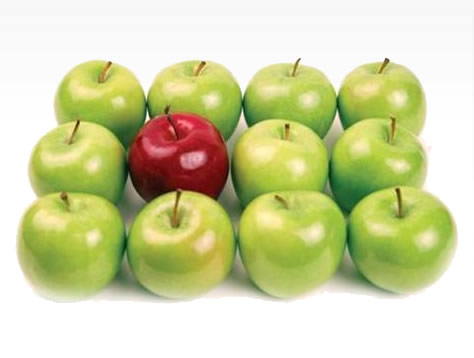 